Dane County Broadband Survey**Please return in the postage-paid envelope provided**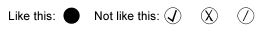 Fill the circle that most closely matches your opinion about the following questionsWhich of the following best describes your current place of residence?Which of these options best describes your internet access at your Dane County residence?Please check your speed by going to your internet browser and typing in https://speed.measurementlab.net Please check the data policy agreement form, then click on Begin Test.  Please note the download and upload speeds (the numbers will be followed by MBPS – MegaBytes Per Second).     What was your download speed?     What was your upload speed?If you don’t have internet access at your Dane County residence, why not? (Select all that apply) If you do have access, skip to the next question.If you don’t have internet at your Dane County residence, please skip to Question 11How do you access the internet at your Dane County home? (Select all that apply)Who is your current internet provider? (select all that apply)What is your monthly cost for internet service at your Dane County residence?Is this the monthly cost for only your internet service or is it part of a bundle of services (TV, landline phone, etc.)?Overall, how satisfied are you with your internet service?If you are at all dissatisfied with your broadband services, why? (Select all that apply) If you are satisfied, skip to the next question.How many people in your home, including yourself, use (or would use if service was available) your home internet services on a daily basis? Please indicate how frequently you and other household members use (or would use if service was available) your home internet services:If you had fast and reliable (or faster and more reliable) internet service at your Dane County residence in the future, how likely is it that someone at your residence would:How valuable is having broadband internet services for your agriculture business?How much per month would you be willing to pay for internet service that exceeds 25 MBPS download and 3 MBPS upload (Federal minimum standard for broadband internet). Note, this monthly cost is for internet service alone, not services often bundled with internet such as cable or phone.How satisfied have you been with the speed/reliability of the internet service at your Dane County residence during COVID-19 in terms of the following aspects of your family’s life? If you don’t have internet service, skip to the next question.If you answered yes to either Question 17 or 18, please provide your address for your Dane County residence, your phone number, and your email address. Note, we will only use this information for the purpose(s) stated in Questions 17 and 18.Street address:	________________________________City/Town/Village	________________________________Zip code:		________________________________Phone number	________________________________Email address		________________________________Do you have any other comments about internet access in Dane County?Owned single-family homeOwned unit in a multi-family buildingRented single-family homeRented unit in a multi-family buildingOther (specify)___________________OOOOOOI do not have internet access (skip to question 4)OI have internet access only through my smartphone data plan or hotspot (skip to question 4)OI have internet access via a monthly subscription for internet service (e.g. DSL, fiber optic, etc.)Under 1 MBPS1.1 – 5 MBPS5.1 – 10 MBPS10.1 – 20 MBPS20.1 - 100 MBPS100.1+ MBPSOOOOOOUnder 1 MBPS1.1 – 5 MBPS5.1 – 10 MBPS10.1 – 20 MBPS20.1 - 100 MBPS100.1+ MBPSOOOOOOOI have no need OService is not available where I live OService is too expensive OI use the internet somewhere else OService is too slow OConcerns about online privacy OService is inconsistent or unreliable OOther (specify)________________________ONot sureOCable service or cable modem (Spectrum/Charter, AT&T, TDS, etc.) ODial-upOAn antenna/modem or fixed wireless (Bug Tussel, Litewire, Netwurx, UpNetWI, etc.) OCellular data plan with my smart phone (AT&T, Verizon, US Cellular, T-Mobile, etc.)OFiber-optic line (MHTC, AT&T, Earthlink, TDS, FiberNet, etc.) OHotspot device/setting on smart phoneOSatellite (HughesNet, Starlink, Viasat, etc.)OLandline or digital subscriber line (DSL) (AT&T, Spectrum/Charter, Frontier, MHTC, TDS, Century Link/Lumen, etc.)OOther (specify): _______________________OAT&T ONetwurx OBug Tussel OSpectrum/Charter OCenturyLink/Lumen OStarLink OEarthlink OTDS OFour Lakes Broadband OUpNetWI OFiberNet OUS Cellular OFrontier OVerizon OHughesNet OViasat OLitewire OWI Connect OMHTC (Mount Horeb Telephone Company) OOther (specify) ________________________Less than $40$41 - $60$61 - $80$81 - $100$100+OOOOOJust the internetPart of a bundle of servicesNot sureOOOVery satisfiedSomewhat satisfiedNeutralSomewhat dissatisfiedVery dissatisfiedOOOOOToo expensiveUnreliableToo slowPoor customer serviceOther _____________OOOOO01234+Children up to 12 years oldOOOOOTeens (ages 13 – 17)OOOOOYoung adults (18 – 25)OOOOOAdults (26 – 45)OOOOOOlder adults (46 – 64)OOOOOSeniors (65+)OOOOONeverSometimesFrequentlyN/ATelecommuting (work from home for your employer) OOOOManaging my home-based business OOOOManaging my farm business OOOOSchool / Education / Homework / Coursework OOOOAccessing medical information/services OOOOEntertainment (e.g. stream movies)OOOOVery likelySomewhat likelyUnsureSomewhat unlikelyVery unlikelyStart, move, or grow a home-based businessOOOOOTelecommute to a job (if allowed by employer)OOOOON/A not in ag.Not at all valuableSlightly valuableValuableVery valuableOOOOOLess than $40$41 - $60$61 - $80$81 - $100$100+OOOOONot applicableVery dissatisfiedSomewhat dissatisfiedSomewhat satisfiedVery satisfiedDistance educationOOOOOWork/TelecommutingOOOOOTelemedicineOOOOOHome entertainment (e.g. streaming)OOOOOPaying bills (rent, mortgage, car, etc.)OOOOOManagement of your farm or businessOOOOOOther (specify) __________________OOOOOYesNoTo identify areas that have poor internet service, would you allow us to use your address and your responses to create internet demand maps?OOWould you be willing to help enhance broadband services in Dane County? We are looking for champions to help expand access throughout the county.OO